Pozdravljeni učenci!V tem tednu vam predstavljamo idejo, ki je zaokrožila po spletu. Gre za izdelavo metulja, s katerim boš prijateljem povedal, da si ti dobro in želiš dobro tudi njim.V tem tednu lahko pokličete prijatelja, s katerim se niste že dolgo slišali in malo poklepetate. Gotovo bodo klica veseli! 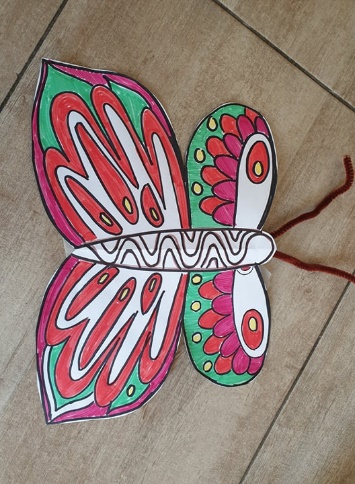 Poleg tega se lahko ob posnetku naučiš tudi ples in se tako malo razgibaš:https://www.youtube.com/watch?v=JkxEsDyC9aoAli pa si na spodnjem posnetku ogledaš gledališko predstavo Tajno društvo PGC:https://vimeo.com/188965904?fbclid=IwAR38Y2wQjrylGJehL6yExjYaCnqQST-IXHrFvAFN11a0aAcuWlcPpu-6l7w Ostanite doma in ostanite zdravi!METULJ Dragi učenci, starši, stari starši, učitelji, ravnatelji, dragi vsi!Povežimo se in stopimo skupaj!Povej prijatelju, da misliš nanj, da mu želiš le najboljše in mu pošiljaš upanje.Povej to celemu svetu.Kako?Pošlji v svet metulja upanja.Metulj na tvojem oknu ali balkonu bo pozdravil in razveselil tvoje prijatelje, znance, sošolce, učitelje in cel svet!Prinesel jim bo upanje in tvoje pozdrave!Si za? Skupaj zmoremo!Tudi na posnetku:             https://gopro.com/v/RoRndB0JMmVeoPOTREBUJEMO:BEL PAPIRSVINČNIKŠKARJELEPILOŽICOLESENO PALICOBARVICE (FLOMASTRE, BARVNI PAPIR…)METULJ NA OKNU1. KORAKPapir prepognemo. Nanj narišemo obliko polovice metulja in jo izrežemo. 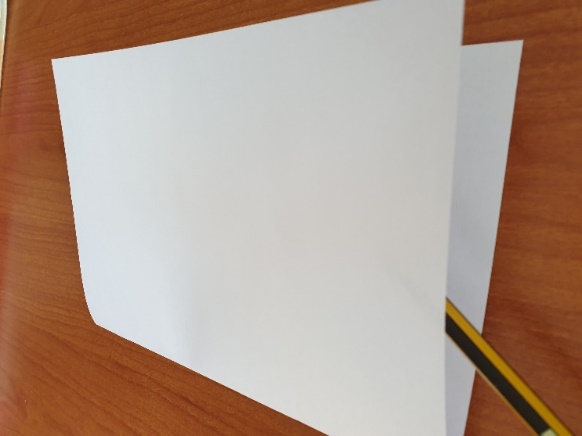 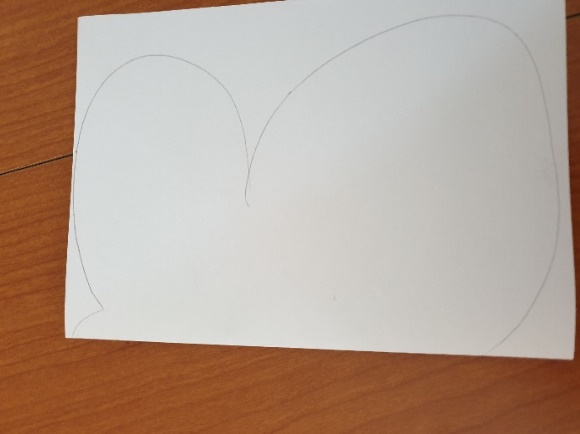 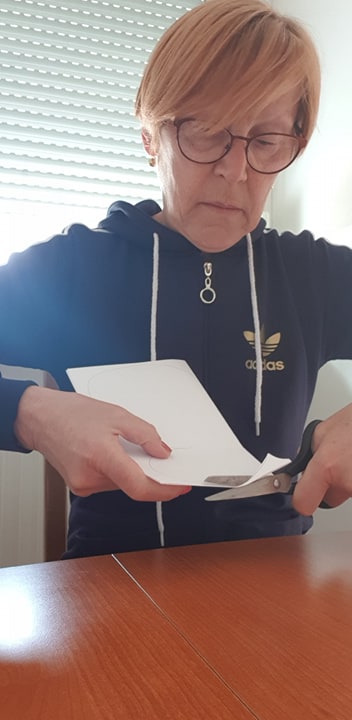 2. KORAKPapir razgrnemo in na obeh straneh pobarvamo/okrasimo metulja. 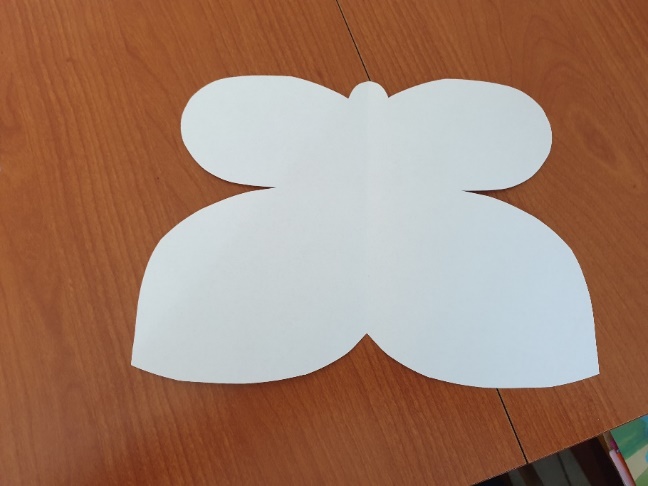 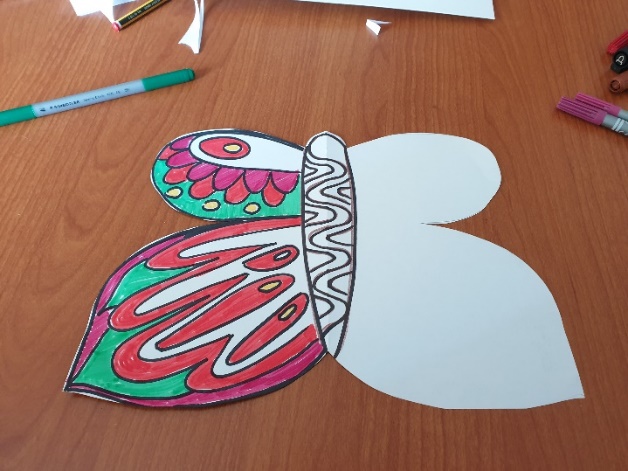 Da bosta krili res enaki/simetrični, si pomagamo tako, ko kaže slika (prepognemo in postavimo na okno).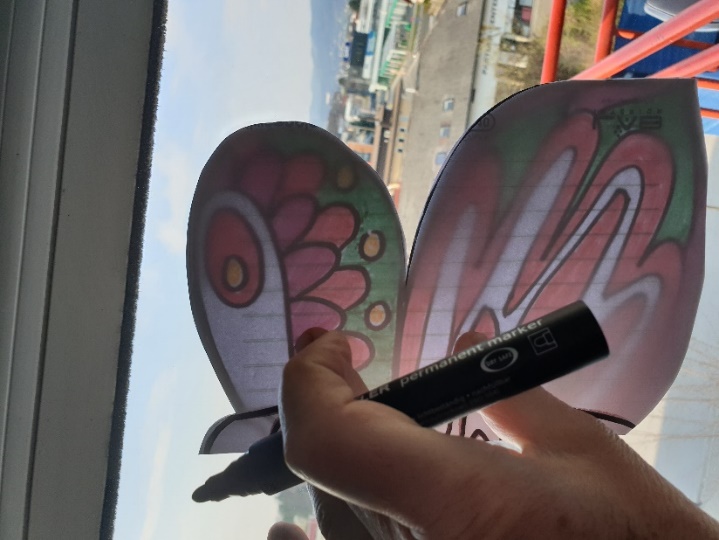 3. KORAKPrilepimo tipalke. 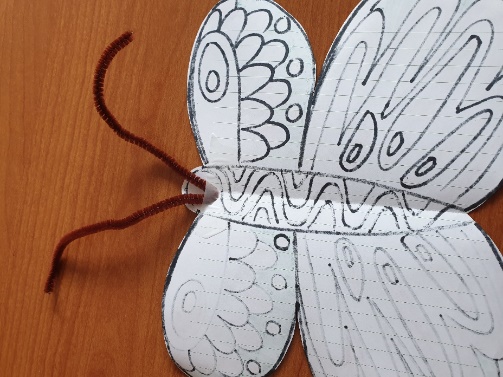 4. KORAKMetulja pritrdimo na okno, da ga bodo videli vsi.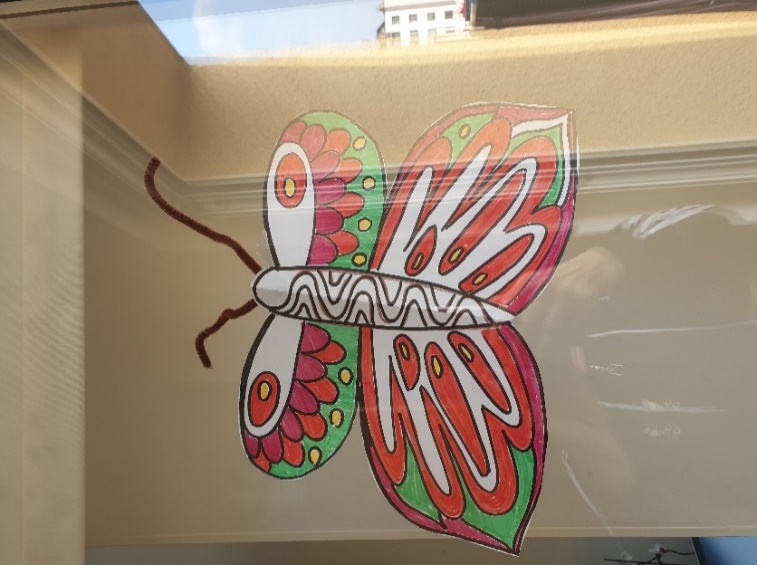 METULJ POZDRAVLJA PRIJATELJE, ZNANCE, SOŠOLCE, UČITELJE IN VSE. Sporoča : JAZ SEM DOBRO, BODI ZDRAV, OSTANI DOMA.METULJ NA BALKONUObrišemo prvega in izrežemo. Vsakega okrasimo na eni strani.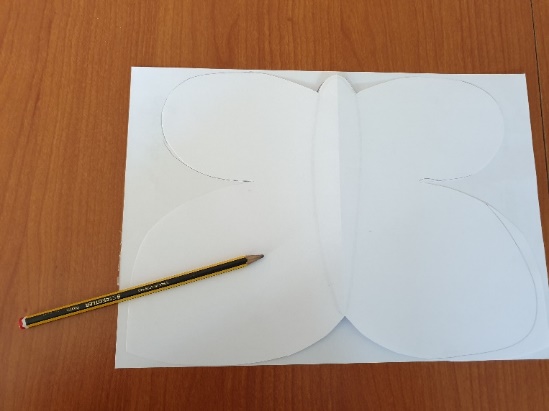 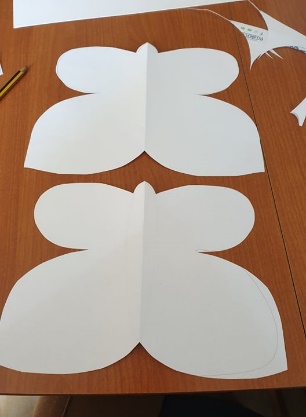 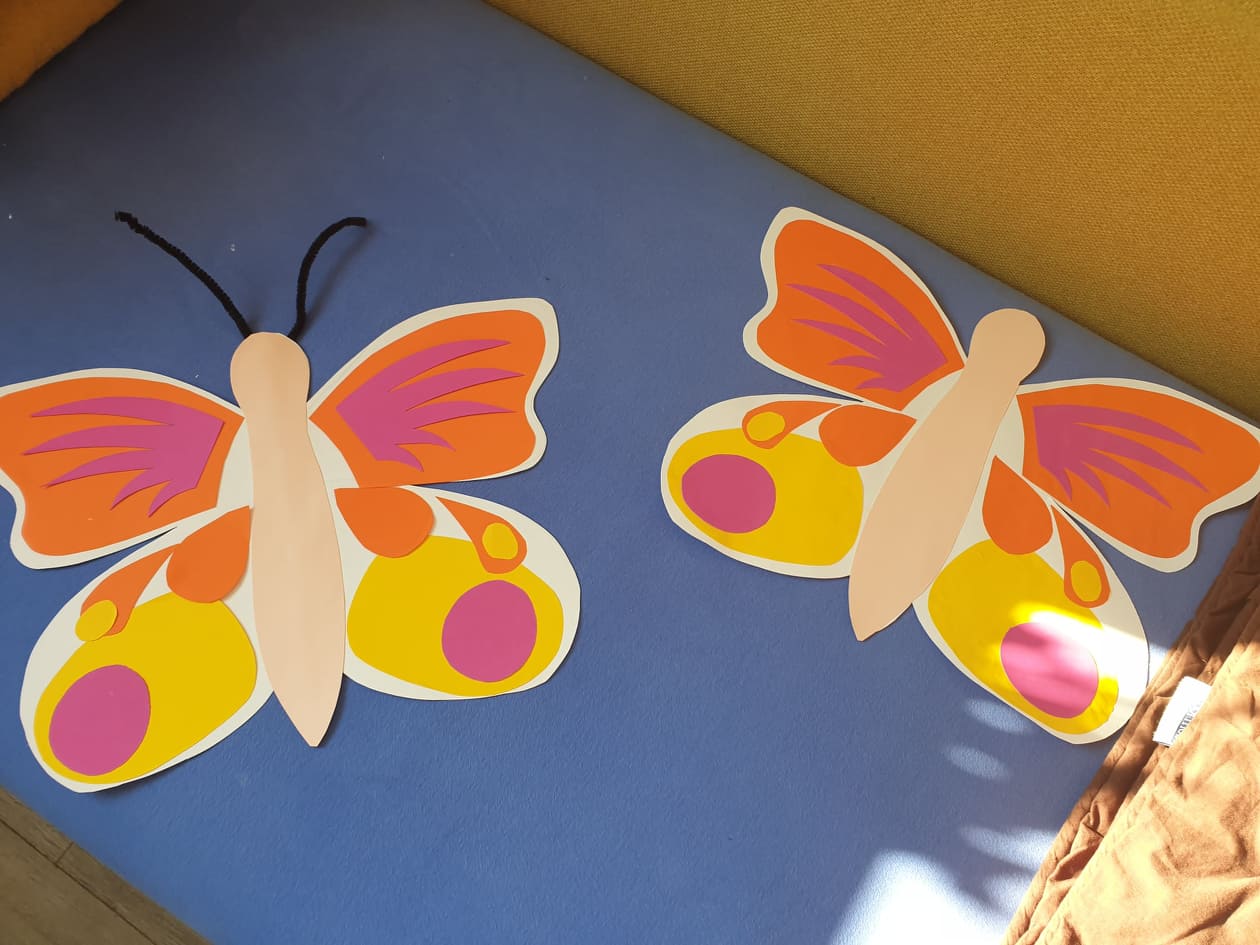 V sredino enega metulja nalepimo palico in tipalke. Prilepimo še drugo polovico metulja in ga pritrdimo na prosto.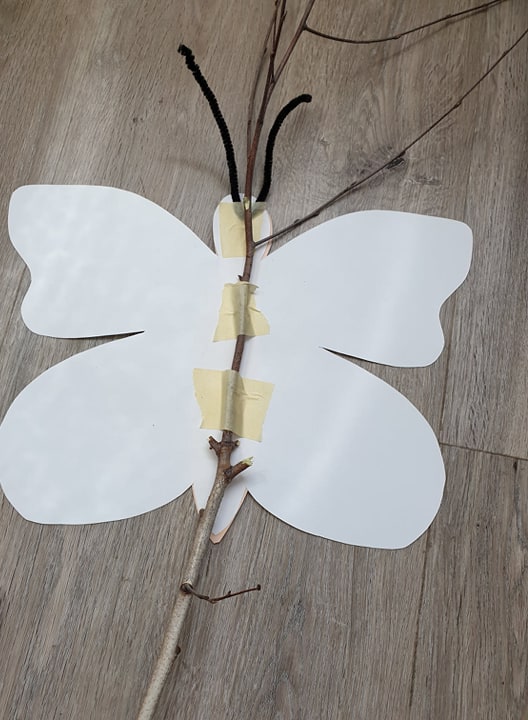 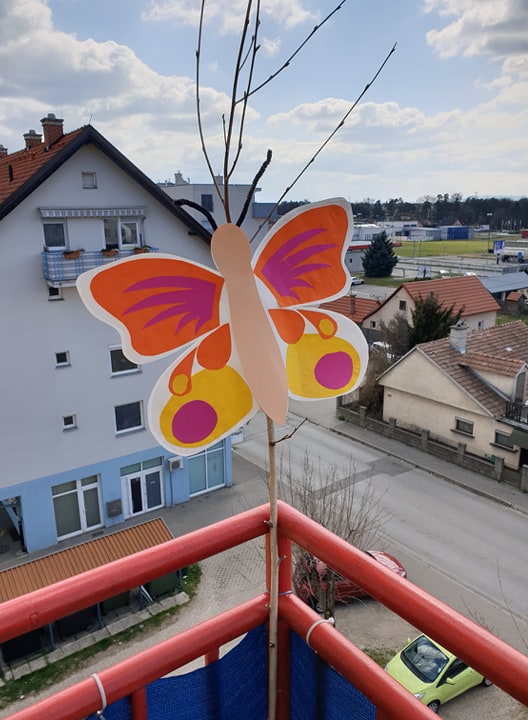 In še izziv!Ali sta krili res enaki/simetrični? Najdi 5 razlik.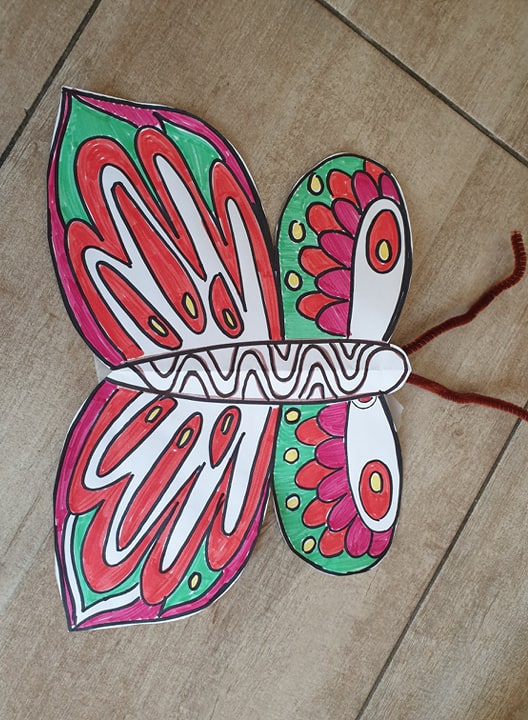 